Publicado en Barcelona el 28/09/2021 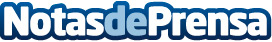 Instructores de calidad, la música y la variedad de clases, principales criterios para elegir un gimnasio2 de cada 3 socios de gimnasios prefiere entrenar en grupo, según un informe de Les MillsDatos de contacto:Marina López640 82 31 24Nota de prensa publicada en: https://www.notasdeprensa.es/instructores-de-calidad-la-musica-y-la Categorias: Nacional Sociedad Entretenimiento Otros deportes Fitness http://www.notasdeprensa.es